Zał. Nr 2.8 do SWZMacierz dyskowa, szt. 1Nazwa producenta:  ……………………………………………………………Typ produktu, model: ………………………………………………………..Uwaga!Niniejszy dokument należy opatrzyć, pod rygorem nieważności,  kwalifikowanym podpisem elektronicznym, podpisem zaufanym lub podpisem osobistym i ZŁOŻYĆ WRAZ Z OFERTĄ.Nanoszenie jakichkolwiek zmian w treści dokumentu po opatrzeniu ww. podpisem, może skutkować naruszeniem integralności podpisu, a w konsekwencji odrzuceniem oferty.WRAZ Z ZAŁĄCZNIKIEM NR 2.8. do SWZ do Oferty NALEŻY RÓWNIEŻ  ZAŁĄCZYĆ:dokumenty potwierdzające wymagane parametry w oferowanych urządzeniach (np. karty katalogowe, firmowe materiały informacyjne producenta, ulotki, foldery, instrukcje użytkowania, opisy techniczne lub inne posiadane dokumenty), zawierające szczegółowe dane, które umożliwią potwierdzenie spełniania wymagań ustalonych przez Zamawiającego oraz będą podstawą dokonania oceny zgodności złożonej oferty przez Wykonawcę z wymaganiami określonymi przez Zamawiającego. dla określenia wydajności procesora dla serwera wymienionego w pozycji nr 2 Załącznika nr 2.8. do SWZ, Zamawiający powołuje się na testy ze stronyhttps://www.cpubenchmark.net/cpu_list.phphttps://www.cpubenchmark.net/cpu_list.phpiW przypadku gdy zaproponowany zostanie przez Wykonawcę serwer 
z procesorem, którego wyniki testów wydajności nie zostały ujęte 
w Załączniku nr 28 do SWZ, Zamawiający wymaga złożenia przedmiotowego środka dowodowego w formie dokumentu zawierającego wyniki testów udowadniających w sposób niebudzący wątpliwości, że oferowany procesor spełnia minimalne wymagania Zamawiającego dotyczące punktów określonych w Załączniku nr 2.8. do SWZ.  WYMAGANA FORMA:   Oświadczenia i dokumenty, o których mowa powyżej należy złożyć, w formie elektronicznej (tj. w postaci elektronicznej opatrzonej kwalifikowanym podpisem elektronicznym) lub w postaci elektronicznej opatrzonej podpisem zaufanym lub podpisem osobistymosoby upoważnionej do reprezentowania Wykonawcy, zgodnie z formą reprezentacji określoną w dokumencie rejestrowym właściwym dla formy organizacyjnej lub innym dokumencie.           PRZEDMIOTOWE ŚRODKI DOWODOWE ORAZ INNE DOKUMENTY LUB OŚWIADCZENIA, SPORZĄDZONE W JĘZYKU OBCYM PRZEKAZUJE SIĘ WRAZ Z TŁUMACZENIEM NA JĘZYK POLSKI.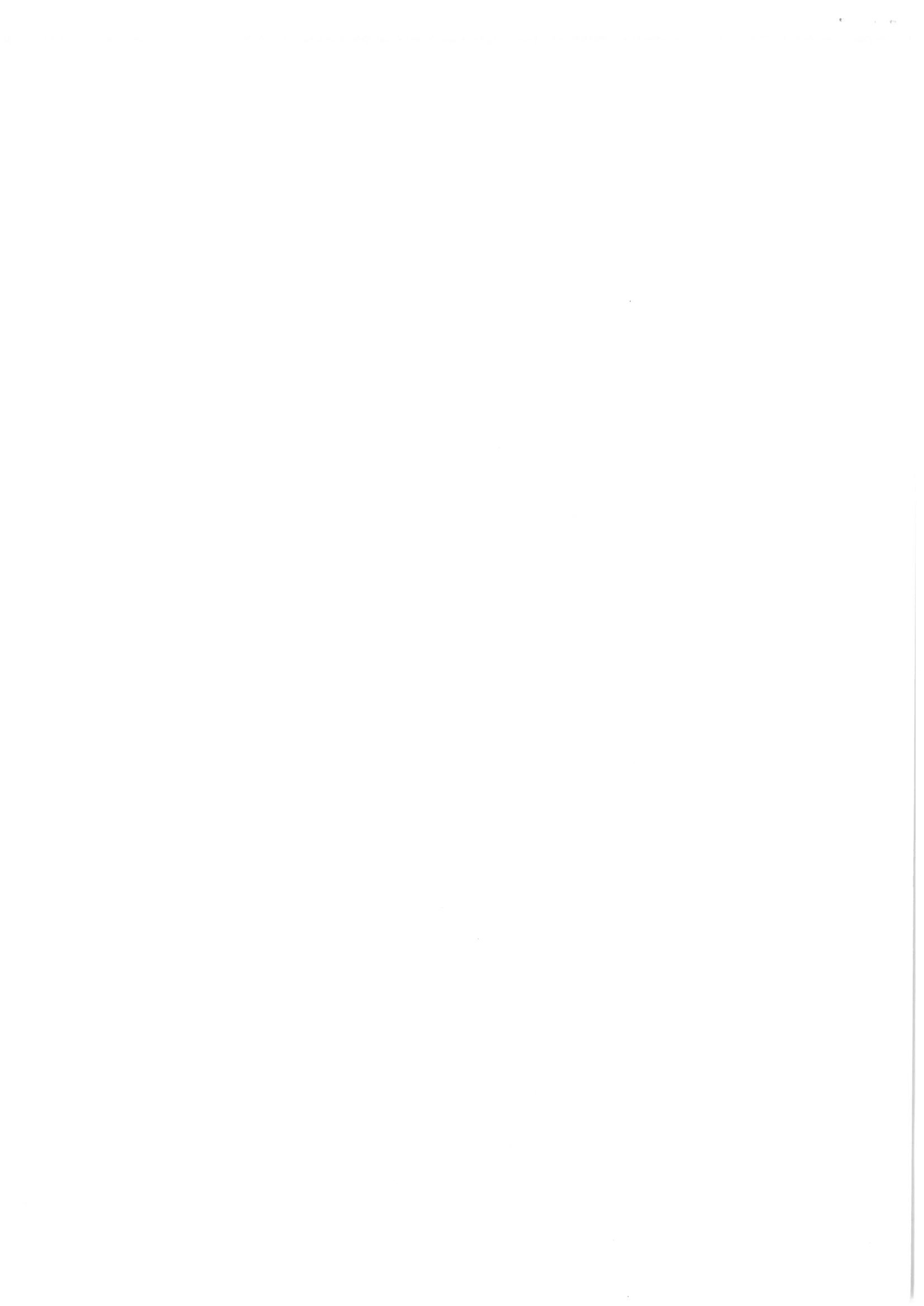 Nazwa komponentu Wymagane minimalne parametry techniczneOpis parametrów i warunków oferowanych(*) należy zaznaczyć właściwe(**) należy wpisać parametryProcesor Minimum czterordzeniowy procesor klasy serwerowej osiągający w teście PassMark CPU Mark wynik min. 6950 pkt.  lub równoważne. Zamawiający w Załączniku nr 28 do SWZ  wykazuje procesory spełniające podane wymagania, jeżeli Wykonawca w ofercie proponuje inny procesor, w takim przypadku Zamawiający wymaga, aby Wykonawca dołączył do Oferty Wydruk do proponowanego procesora potwierdzający spełnienia wymagania, pobrany ze strony www https://www.cpubenchmark.net/cpu_list.phphttps://www.cpubenchmark.net/cpu_list.phpi Nazwa i model  procesora:**Ilość punktów:**Architektura procesoraMinimum 64-bitSPEŁNIA/NIE SPEŁNIA*Procesor liczba rdzeniNie mniej niż 4SPEŁNIA/NIE SPEŁNIA*Pamięć RAMNie mniej niż 8GB DDR4 ECCSPEŁNIA/NIE SPEŁNIA*Pamieć RAM liczba slotówMinimum 4 słotySPEŁNIA/NIE SPEŁNIA*Pamięć RAM - możliwość rozszerzeniaNie mniej niż do 64GBSPEŁNIA/NIE SPEŁNIA*Pamięć FlashNie mniej niż 4GBSPEŁNIA/NIE SPEŁNIA*Liczba zatok na dyski twardeMinimum 8SPEŁNIA/NIE SPEŁNIA*Obsugiwane dyski twarde3.5” SATA oraz 2.5" SATA / SSD SATASPEŁNIA/NIE SPEŁNIA*Zainstalowane dyski twardemin. 8 x 8TB SATA 72000br/min, 256MB Cache, dyski muszą znajdować się na liście kompatybilności producenta oferowanego urządzenia z gwarancją 5 latSPEŁNIA/NIE SPEŁNIA*Możliwość podłączenia modułu rozszerzającegoTak, do 8 – minimumSPEŁNIA/NIE SPEŁNIA*Porty LANMinimum 4 x 1 Gb/s Ethernet oraz 2 x 10 Gb/s SFP+SPEŁNIA/NIE SPEŁNIA*Diody LEDMinimum HDD 1—8, stan, LAN, stan gniazda rozszerzenia pamięci masowejSPEŁNIA/NIE SPEŁNIA*Porty USB 3.1 GEN 2 (10 Gb/s)Minimum 2 gniazda typu C USB 3.1 Gen2 5V/3A 10 Gb/sMinimum 4 gniazda typu A USB 3.1 Gen2 5v/1A 10 Gb/sSPEŁNIA/NIE SPEŁNIA*PrzyciskiReset, ZasilanieSPEŁNIA/NIE SPEŁNIA*Typ obudowyRACK, 2USPEŁNIA/NIE SPEŁNIA*Dopuszczalna temperatura pracyod O do 400CSPEŁNIA/NIE SPEŁNIA*ZasilanieRedundatne min. 300 WSPEŁNIA/NIE SPEŁNIA*Wysyłanie / odbieranie w systemie Windowsmin. 1300 (MB/s) / 2300 (MB/s) (przy agregacji 2 łączy 10 Gb/s i transferze pliku 10 GB )SPEŁNIA/NIE SPEŁNIA*Wysyłanie / odbieranie w systemie Windows(Robocopy) - z wykorzystaniem szyfrowania AES 256bitmin. 1000 (MB/s) / 2200 (MB/s) (przy agregacji 2 łączy 10 Gb/s i transferze pliku 10 GB )SPEŁNIA/NIE SPEŁNIA*Funkcja agregacja łączyTAKSPEŁNIA/NIE SPEŁNIA*Obsługiwane systemy plikówDyski wewnętrzne: EXT4Dyski zewnętrzne: EXT3, EXT4, NTFS, FAT32, HFS+SPEŁNIA/NIE SPEŁNIA*Możliwość podłączenia karty WLAN na USBTakSPEŁNIA/NIE SPEŁNIA*Łączenie usług z interfejsemTakSPEŁNIA/NIE SPEŁNIA*Szyfrowanie wolumenówTak, min AES 256SPEŁNIA/NIE SPEŁNIA*Szyfrowanie dysków zewnętrznychTakSPEŁNIA/NIE SPEŁNIA*Zarządzanie dyskamiPojedynczy Dysk, RAD 0,1, 5,50, 6, 60, 10, 5+Hot spare, 6+Hot SPareRozszerzanie pojemności Online RAID Migracja poziomów Online RAIDHDD S.M.A.R.T.Skanowanie uszkodzonych bloków (pliku)Przywracanie macierzy RAIDObsługa map bitowychGlobalny Hot Spare, Pula pamięci masowej Mechanizm automatycznego pozycjonowania danych w zależności od częstotliwości wykorzystania SSD overprovisioningFunkcjonalność migawek dla woluminów oraz LUN, wraz z możliwością ich replikacji na drugie urządzenie Obsługa SSD cache w trybach read i writeSPEŁNIA/NIE SPEŁNIA*Wbudowana obsługaiSCSlMulti-LUNs na TargetMinimum do 256 LUNsObsługa LUN Mapping&MaskingObsługa SPC-3 PersistentReservationObsługa MPIO & MC/S, Migawka / kopia zapasowa iSCSl LUNSPEŁNIA/NIE SPEŁNIA*Zarządzanie prawami dostępuOgraniczenie dostępnej pojemności dysku dla użytkownikaImportowanie listy użytkowników Zarządzanie kontami użytkownikówZarządzanie grupą użytkownikówZarządzanie współdzieleniem w sieciTworzenie użytkowników za pomocą makrObsługa zaawansowanych uprawnień dla podfolderów, Windows ACLSPEŁNIA/NIE SPEŁNIA*Obsługa Windows ADLogowanie użytkowników do domeny poprzezCIFS/SMB, AFP, FTP oraz menadżera plików sieci WebObsługa uwierzytelniania NTLMv2, Funkcja serwera LDAPSPEŁNIA/NIE SPEŁNIA*Funkcje backupOprogramowanie do tworzenia kopiibezpieczeństwa producenta urządzenia dla systemów Windows, serwer Apple Time Machine, backup na zewnętrzne dyski twardeSPEŁNIA/NIE SPEŁNIA*Współpraca z zewnętrznymi dostawcami usług chmuryPrzynajmniej: Amazon S3, Amazon Glacier, Microsoft Azure, Google Cloud Storage, Dropbox,SPEŁNIA/NIE SPEŁNIA*Darmowe aplikacje na urządzenia mobilneMonitoring / Zarządzanie / Współdzielenie plików /obsługa kamer / Odtwarzacz muzykiDostępne na systemy iOS oraz AndroidSPEŁNIA/NIE SPEŁNIA*Minimum obsługiwane serwerySerwer plikówSerwer FTPSerwer WEBSerwer baz danych MySQLSerwer kopii zapasowychSerwer multimediów UPnPSerwer wydrukuSerwer pobierania (Bittorrent / HTTP / FTP)Serwer Monitoringu (opcja podłączenia 8 kamer IP w ramach wbudowanej licencji z możliwością podłączenia dodatkowych po dokupieniu licencji)SPEŁNIA/NIE SPEŁNIA*VPNVPN client / VPN server. Obsługa PPTP, OpenVPNSPEŁNIA/NIE SPEŁNIA*Administracja systemuPołączenia HTTP/HTTPSPowiadamianie przez e-mail (uwierzytelnianie SMTP)Powiadamianie przez SMSUstawienia inteligentnego chłodzeniaDDNS oraz zdalny dostęp w chmurzeSNMP (v2 & v3)Obsługa UPS z zarządzaniem SNMP (USB)Obsługa sieciowej jednostki UPSMonitor zasobówKosz sieciowy dla CIFS/SMB oraz AFPMonitor zasobów systemu w czasie rzeczywistymRejestr zdarzeńSystem plików dziennikaCałkowity rejestr systemowy (poziom pliku)Zarządzanie zdarzeniami systemowymi, rejestr, bieżące połączenie użytkowników on-line Aktualizacja oprogramowania ręcznaMożliwość aktualizacji oprogramowania z powiadomieniem z serwerów producentaUstawienia: Backup, przywracania, resetowania systemuSPEŁNIA/NIE SPEŁNIA*Wirtualizacjamożliwość uruchomienia maszyn wirtualnych z systemem Windows, Linux, Unix i Android; import maszyn wirtualnych z systemów VirtualBox, Vmware Workstation; VM clone, VM snapshot; pass-throug dla USB;SPEŁNIA/NIE SPEŁNIA*ZabezpieczeniaFiltracja IPOchrona dostępu do sieci z automatycznymblokowaniemPołączenie HTTPSFTP z SSL/TLS (Explicit)Obsługa SFTP (tylko admin)Szyfrowanie AES 256-bitSzyfrowana zdalna replikacja (Rsync poprzez SSH) Import certyfikatu SSLPowiadomienia o zdarzeniach za pośrednictwem Email iSMSSPEŁNIA/NIE SPEŁNIA*Możliwość instalacji dodatkowego oprogramowaniaTak, sklep z aplikacjami; możliwość instalacji z paczek oraz wbudowane narzędzia wirtualizacji umożliwiające zarówno obsługę kontenerów Docker/LXC jak i pełnych maszyn wirtualnychSPEŁNIA/NIE SPEŁNIA*Współpraca z środowiskami wirtualnymiVMwarevSphere, CitrixXenServer , Windows Server 2016 Plugln dla vSphere, obsługa Vmware VAAI dla iSCSlSPEŁNIA/NIE SPEŁNIA*GwarancjaGwarancja producenta, min. 12 miesięcySPEŁNIA/NIE SPEŁNIA*Dodatkowe wymagania	Urządzenie musi być nowe, pochodzić z oficjalnego kanału sprzedaży producenta i być przeznaczone do sprzedaży na terenie Polski. Nie dupuszcza się urządzeń odnawianych tzw. RefubrishedSPEŁNIA/NIE SPEŁNIA*